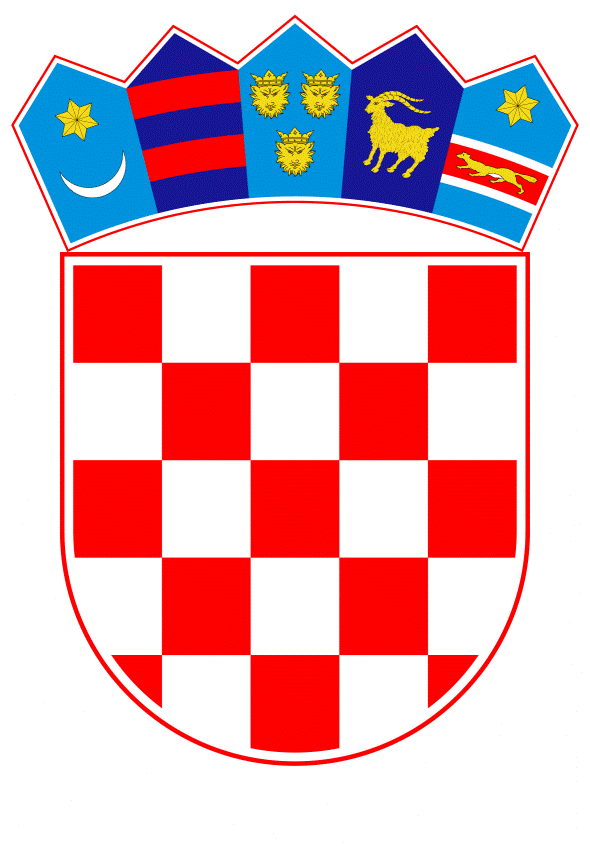 VLADA REPUBLIKE HRVATSKEZagreb, 17. studenoga 2022.______________________________________________________________________________________________________________________________________________________________________________________________________________________________PrijedlogNa temelju članka 39. stavka 2. Zakona o poljoprivredi („Narodne novine“, br. 118/18., 42/20., 127/20. - Odluka Ustavnog suda Republike Hrvatske i 52/21.), Vlada Republike Hrvatske je na sjednici održanoj __________ 2022. donijelaO D L U K Uo donošenju Programa pomoći uzgajivačima stoke zbog posljedica zaraze stoke bedrenicomI.Donosi se Program pomoći uzgajivačima stoke  zbog posljedica zaraze stoke bedrenicom (u daljnjem tekstu: Program), u tekstu koji je Vladi Republike Hrvatske dostavilo Ministarstvo poljoprivrede aktom, KLASA: 011-01/22-01/60, URBROJ: 525-13/853-22-9, od 31. listopada 2022.II.Financijska sredstva za provedbu Programa u 2022. godini u iznosu od 2.000.000,00 kuna osigurana su u Državnom proračunu Republike Hrvatske za 2022. godinu unutar glave 06005 Ministarstva poljoprivrede, na aktivnosti K821074 Programi državnih i deminimis potpora i sufinanciranje infrastrukture za razvoj poljoprivrede.III.Zadužuje se Ministarstvo poljoprivrede da o donošenju ove Odluke izvijesti Agenciju za plaćanja u poljoprivredi, ribarstvu i ruralnom razvoju. IV.Zadužuje se Ministarstvo poljoprivrede da na svojim mrežnim stranicama objavi Program. V.Ova Odluka stupa na snagu danom donošenja. PREDSJEDNIK mr. sc. Andrej PlenkovićOBRAZLOŽENJEProgram pomoći uzgajivačima stoke zbog posljedica zaraze stoke bedrenicom donosi se na temelju članka 39. Zakona o poljoprivredi („Narodne novine“, broj 118/18, 42/20, 127/20, 52/21), a u skladu s Uredbom komisije (EU) br. 702/2014 оd 25. lipnja 2014. o proglašenju određenih kategorija potpora u sektoru poljoprivrede i šumarstva te u ruralnim područjima spojivima s unutarnjim tržištem u primjeni članaka 107. i 108. Ugovora o funkcioniranju Europske unije (SL L 193, 25. lipnja 2014.) (u daljnjem tekstu: „Uredba 702/2014“); Uredbe Komisije (EU) 2019/289 оd 19. veljače 2019. o izmjeni Uredbe (EU) br. 702/2014 o proglašenju određenih kategorija potpora u sektoru poljoprivrede i šumarstva te u ruralnim područjima spojivima s unutarnjim tržištem u primjeni članaka 107. i 108. Ugovora o funkcioniranju Europske unije (SL L 48, 20.2.2019); Uredbe Komisije (EU) 2020/2008 od 8. prosinca 2020. o izmjeni Uredbi (EU) br. 702/2014, (EU) br. 717/2014 i (EU) br. 1388/2014 u pogledu njihova razdoblja primjene i ostalih relevantnih izmjena (SL L 414, 9.12.2020.). Program ima za cilj kroz financijsku pomoć gospodarstvima, obuhvaćenim provođenjem mjera iz Naredbe o mjerama za sprječavanje pojave i širenja bedrenice na zaraženom području („Narodne novine“, broj 85/2022) i Naredbu o izmjenama i dopunama Naredbe o mjerama za sprječavanje pojave i širenja bedrenice na zaraženom području („Narodne novine“, broj 88/2022) kojima se Rješenjem KLASA: UP/I-322-01/22-01/30; URBROJ: 525-09/564-22-1 i Rješenjem KLASA: UP/I-322-01/22-01/30; URBROJ: 525-09/564-22-2 u svrhu suzbijanja, sprječavanja pojave i daljnjeg širenja bolesti, pašnjaci Osekovo, Repušnica i Gračanica i područje zajedničkog pašnjaka Veliko Svinjičko od 18. srpnja 2022. godine proglašavaju zaraženim područjem (zonom zaštite), osigurati naknadu po uvjetnom grlu stoke zbog otežanog poslovanja kako bi se ublažili gubici i otklonile negativne posljedice nastale provođenjem mjera za suzbijanje bolesti.Financijska sredstva za provedbu Programa u 2022. godini u iznosu od 2.000.000,00 kuna osigurana su u Državnom proračunu Republike Hrvatske za 2022. godinu na proračunskoj glavi 06005 Ministarstva poljoprivrede, aktivnost K821074, Programi državnih i deminimis potpora i sufinanciranje infrastrukture za razvoj poljoprivrede.Predlagatelj:Ministarstvo poljoprivredePredmet:Prijedlog odluke o donošenju Programa pomoći uzgajivačima stoke zbog posljedica zaraze stoke bedrenicom